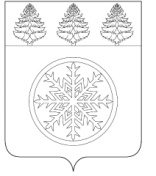 РОССИЙСКАЯ ФЕДЕРАЦИЯИРКУТСКАЯ ОБЛАСТЬД у м аЗиминского городского муниципального образованияРЕШЕНИЕот 24.08.2017			г. Зима			№ 280О внесении изменений в решение Думы Зиминского городского муниципального образования   от 24.06.2014 № 527«Об утверждении положения о порядке осуществления муниципального земельного контроля на территории Зиминского городского муниципального образования»В соответствии со статьей 72 Земельного кодекса Российской Федерации, Постановлением Правительства Иркутской области от 12.02.2015 № 45-ПП «Об утверждении Положения о порядке осуществления муниципального земельного контроля в Иркутской области», руководствуясь статьей 36 Устава Зиминского городского муниципального образования, Дума Зиминского городского муниципального образованияР Е Ш И Л А:1. Внести в решение Думы Зиминского городского муниципального образования   от 24.06.2014 № 527 «Об утверждении положения о порядке осуществления муниципального земельного контроля на территории Зиминского городского муниципального образования» следующие изменения:1.1.Подпункт 4.2.1. пункта 4.2. изложить в следующей редакции: «Плановые проверки, проводимые органами муниципального земельного контроля в соответствии с ежегодными планами проверок, утверждаемыми постановлением администрации Зиминского городского муниципального образования.Ежегодный план проверок утверждается в срок до 31 декабря года, предшествующего году проведения проверок, и доводится до сведения заинтересованных лиц посредством его размещения на официальном сайте администрации Зиминского городского муниципального образования в информационно-телекоммуникационной сети «Интернет» либо иным доступным способом». 1.2. Подпункты 4.4.1, 4.4.2.  пункта 4.4. исключить.1.3.В подпункте 5.2.5. пункта 5.2. слова «В четырнадцатидневный срок» заменить словами  «В течение трех рабочих дней». 	2.Настоящее решение подлежит официальному опубликованию в средствах массовой информации.3.Контроль исполнения настоящего решения возложить на председателя депутатской комиссии по управлению муниципальным хозяйством В.С. Иванова и  председателя комитета по управлению муниципальным имуществом А.С. Древецкую. Председатель ДумыЗиминского городскогомуниципального образования_______________ Г.А. Полынцева                Мэр Зиминского городского                 муниципального образования                   ________________ А.Н. Коновалов